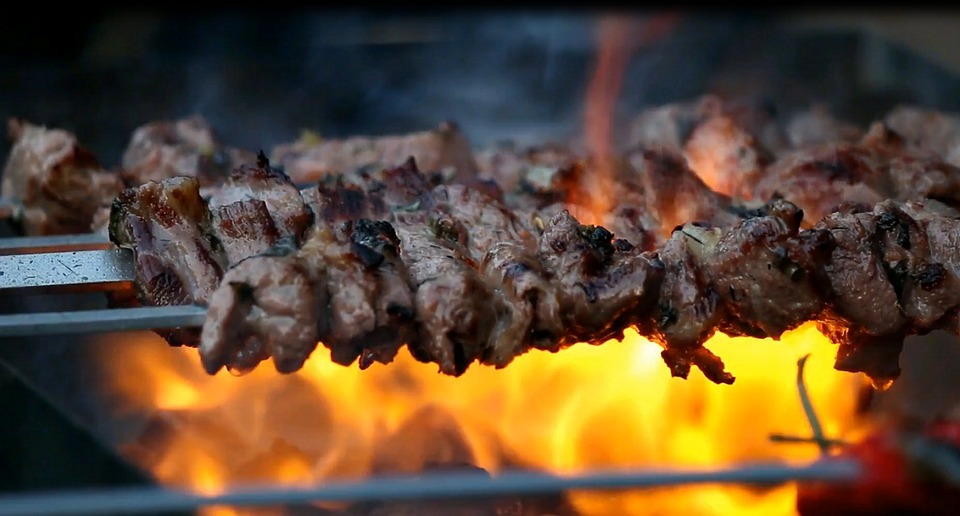 Pique-nique annuel du Club des 1000La journée se déroulera le :	       Samedi 6 juillet 2019 dès 11h00Lieu :				    Riaz – Terrain de foot - BuvetteThème de la sortie :		    Grillades – Animations - ConvivialitéInscriptionNom :	 	  Entreprise :   	Mail :		@   	Nombre de personnes :             Souhaite participer en apportant à choix:		        dessert  Oui	Non Quoi : 			Ou  fromage Oui	Non Quoi : 		 Veuillez renvoyer l’inscription à Club des 1000 Case postale 2218 1630 Bulle 2 ou par mail  info@clubdes1000.ch ou encore par téléphone au  078 603 19 57  ou par Doodle: https://doodle.com/poll/hgr2c9k5ziup79gu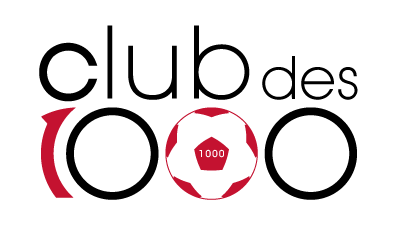 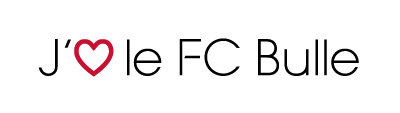 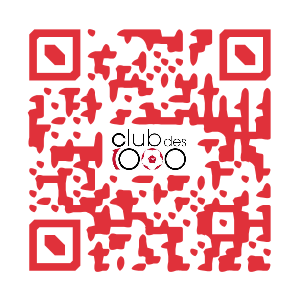 